 CRONOGRAMA DE ACTIVIDADES 4° básico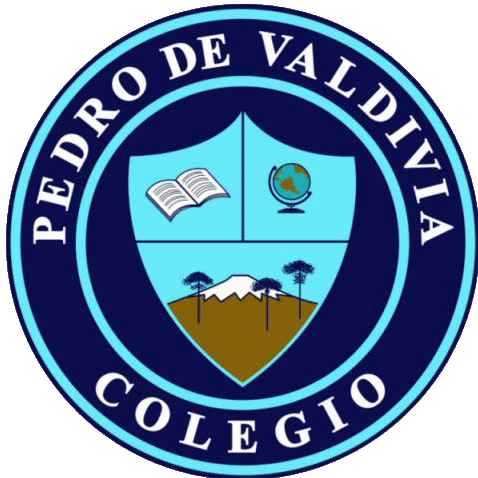 UNIDAD Nº 2“Where are you from?.”DOCENTE: Víctor AlvaradoFono: +56952090467Mail: alvaradovict@gmail.comCURSO O NIVEL:  4° básicoASIGNATURA: InglésSEMANA /FECHAOBJETIVOACTIVIDADESADECUACIÓN  PROYECTO INTEGRACIÓN RECURSOFECHA ENTREGA 25 – 29 de mayoRetroalimentar evaluación formativa 2Retroalimentación formativa 2Se realizara un trabajo cooperativo con el docente de asignatura para realizar la retroalimentación de la evaluación.Imágenes TeléfonoComputadore mayo– 05 de junioLeer un cómic y demostrar comprensión identificando: trama, personajes y acciones.Reaccionar a lo leído expresando sentimientos u opiniones.Conectar lo aprendido sobre la multiculturalidad con el tópico de inmigración y el respeto por las etnias del área de Historia, geografía y Ciencias Sociales.Crear un flyer informativo sobre la cultura de un país.Libro del estudiante pág. 32Responde las preguntas pág. 33Actv. 13: ordena y copia las oraciones en tu cuadernoActv. 14: Selecciona la alternativa correcta.Libro del estudiante pág. 34Lee el texto y elije uno de los países mencionados y averigua: (Language) Idioma, (Food) comida típica, (Dance) baile y (Celebrations)celebracionesSe realiza un video explicativo de las actividades de cada una de las páginas 32 y 33 del libro de inglés.Libro del estudianteLibro de actividades Cuaderno05 de junio08 – 12 de junioLeer un cómic y demostrar comprensión identificando: ideas generales, personajes y acciones.Libro de actividades pág. 18Actv. 7: Escucha el audio y enumera las imágenes Pág. 19Actv. 9: Completa el puzzleSe realiza video explicativo sobre las páginas 18 y 19 del libro de actividades.Libro de actividadesAudio 512 de junio15 – 19 de junioIdentificar vocabulario de la unidadEvaluación sumativaSe entregara una orientación para desarrollar la evaluación.  Y además adaptación de la evaluación es necesarioEvaluación sumativa19 de junio22 – 26 de junioRetroalimentar evaluación sumativa 1 Retroalimentación sumativaSe realizara un trabajo cooperativo con el docente de asignatura para realizar la retroalimentación de la evaluación.Imágenes TeléfonoComputador26 de junio